INDICAÇÃO Nº 632/2019Sugere ao Poder Executivo municipal e aos órgãos competentes, que proceda com reparo na iluminação pública na Rua Portugal no Jardim Europa.Excelentíssimo Senhor Prefeito Municipal, Nos termos do Art. 108 do Regimento Interno desta Casa de Leis, dirijo-me a Vossa Excelência para sugerir que, por intermédio do Setor competente, que proceda com reparo na iluminação pública na Rua Portugal, altura do nº 1231, no Jardim Europa IV, neste município.Justificativa:Moradores das imediações reclamam que a escuridão persiste a 5 meses, deixando a via completamente às escuras e que, diversas ligações foram feitas solicitando o reparo, mas, até o presente momento, nada ainda foi realizado pela Administração municipal. Desta forma, visando garantir a segurança dos moradores, venho de maneira respeitosa, requerer que o Senhor Prefeito Municipal, atenda a este pedido como forma de respeito e garantia à dignidade dos cidadãos.Palácio 15 de Junho - Plenário Dr. Tancredo Neves, 15 de fevereiro de 2019.Antonio Carlos RibeiroCarlão Motorista-vereador-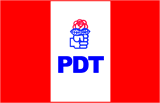 